Design¿What is design?Design is 'making things better for people'.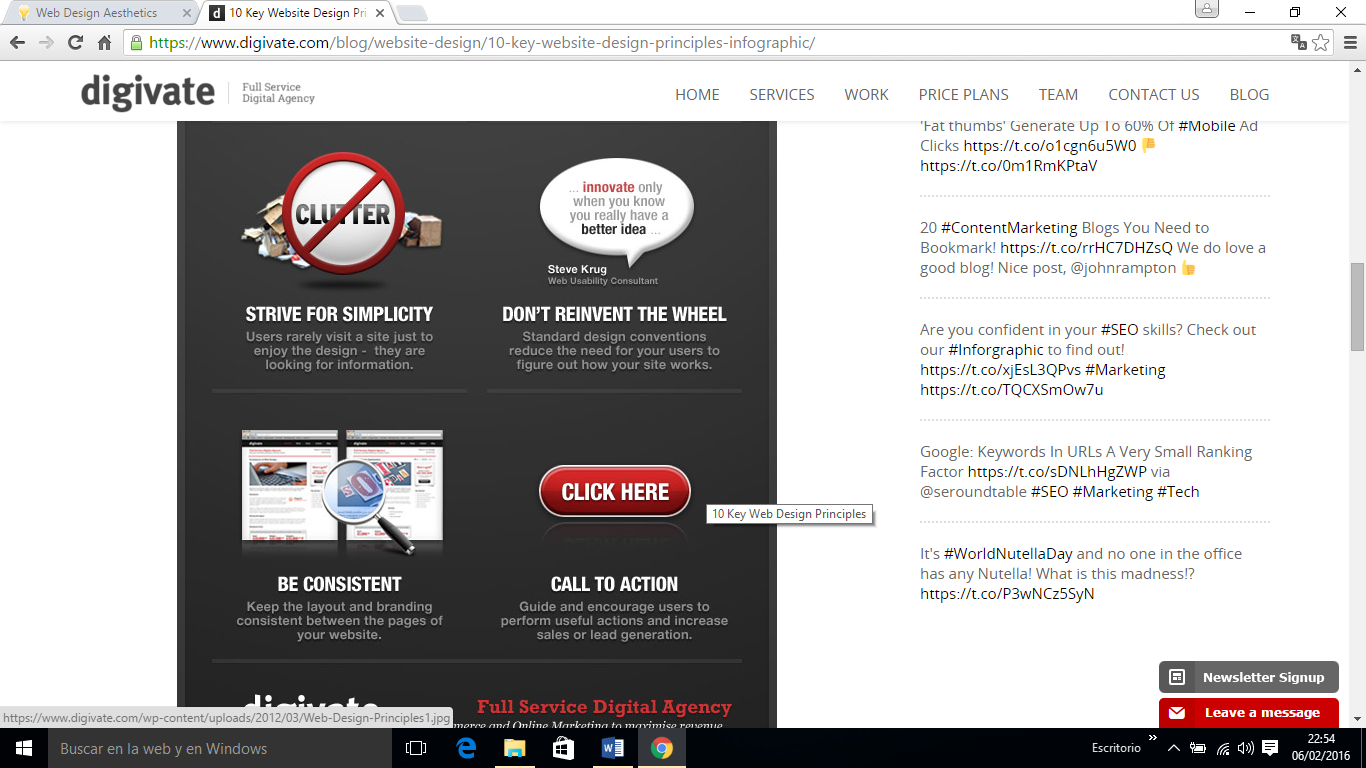 Design could be considered as an activity that translates an idea into something useful.Scientists can invent technologies, manufacturers can make products, engineers can make them function and marketers can sell them, but only designers can combine all these things and turn a concept into something that's desirable, commercially successful and adds value to people's lives.But good design isn't about the surface. It’s important, but only a part of a bigger picture.People often need reminding that everything around us is designed and that design decisions impact on every part of our livesDesigners have to ask themselves questions such as: is the product they're creating really wanted? How is it different from everything else on the market? Does it fulfil a need? Will it cost too much to manufacture? Is it safe?¿What design is important?Design is important because chaos is so hardThe way you present your products tells customers who you are.
“Your logo, packaging and product all communicate a message about your company,”Web Design is much more than making a site look pretty. Effective web design includes site structure, usability, functionality, and so much moreIdioms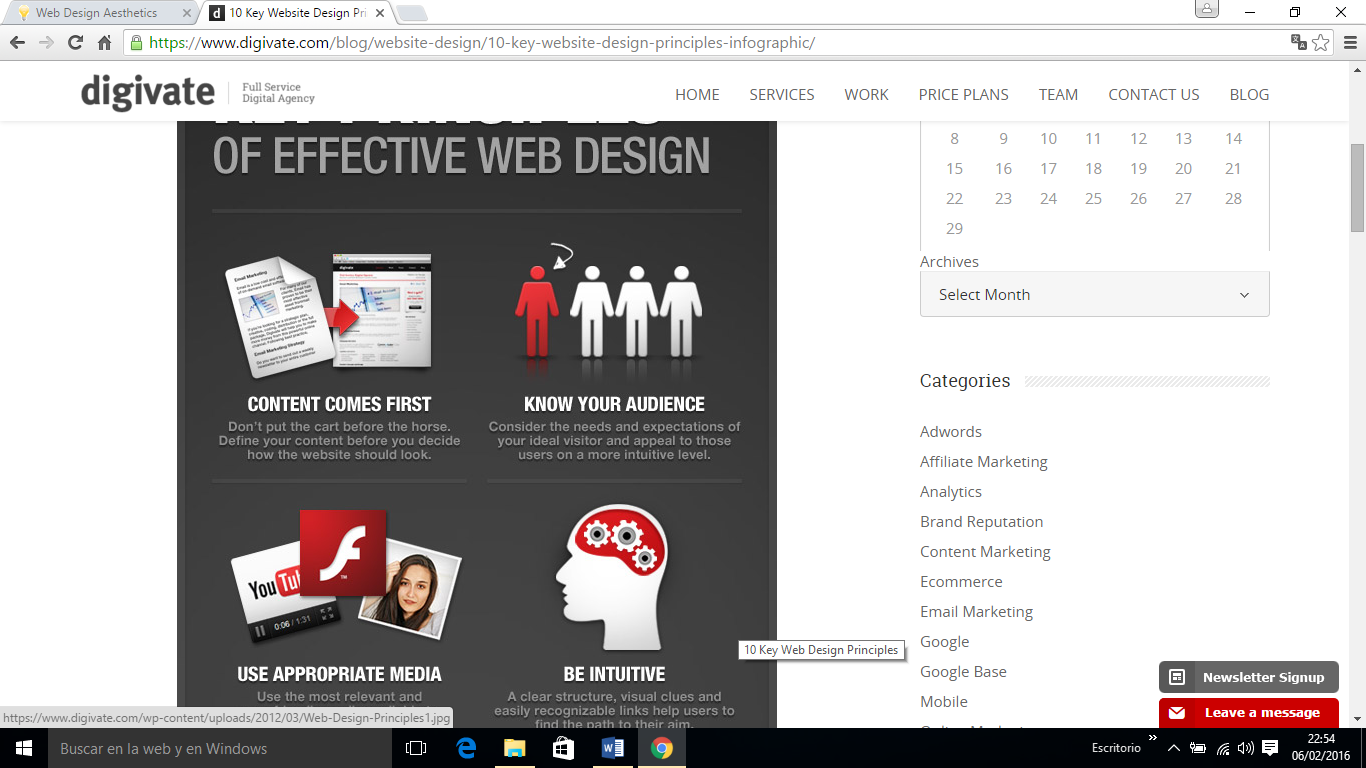 Fashion victim – a person who wears popular trends and looks really ridiculous because he/she ends up looking like a store mannequin.To have a sense of style – to know what looks good on you and have your own style and taste.To be old-fashioned – to wear clothes or do something that is no longer in style.Strike a pose – to take a particular posture in order to impress. You can strike a pose for the camera.To be dressed to kill – wear something with an intention to stand out/impress people and be noticed.To have an eye for fashion – to have a good taste and know what is “in fashion” Dress for the occasion – to wear something in the right place at the right time. Not to wear short skirt to church or bathing suit to a wedding (unless you are in Miami).To be well dressed – attired in clothing that is of fashionable, expensive and properly fitted.What are obsessions?Latest = newest, most recent. Do you have the latest edition of Vogue yet?In = popular, fashionable; short for ‘in style’. Blue is the in colour right now. Crocodile bags are very in this season.Hot = wanted, everybody has to have it. The new Prada boots are so hot all the stores are sold out and there is a waiting list for them!Trendy= what everyone else is wearing right now; a new, popular style. The internet makes it so easy to find trendy clothes! I really like to see what celebrities are wearing.must-have= something you absolutely must have!. The new Prada handbag is this season’s must-have accessory!